Сумська міська радаVІІІ СКЛИКАННЯ _____ СЕСІЯРІШЕННЯвід 				№ 		-МРм. СумиРозглянувши пропозицію Сумського міського голови Лисенка О.М., відповідно до статті 10, 15 Закону України «Про службу в органах місцевого самоврядування», статті 54-1 Закону України «Про місцеве самоврядування в Україні», керуючись статтею 25 Закону України «Про місцеве самоврядування в Україні», Сумська міська радаВИРІШИЛА:Затвердити старостою Стецьківського старостинського округу ________________________.Присвоїти _____________________: ___ ранг посадової особи місцевого самоврядування в межах шостої категорії посад / підтвердити ________ ранг посадової особи місцевого самоврядування (державного службовця) поза межами шостої категорії посад, взявши до уваги ___ ранг присвоєний ________________ (дата, номер розпорядчого документу).Міський голова								О.М. ЛисенкоВиконавець: Антоненко А.Г.______________          (підпис)Ініціатор розгляду питання – Сумський міський головаПроект рішення підготовлено відділом організаційно-кадрової роботиДоповідає: Сумський міський головаЛист погодженнядо проекту рішення Сумської міської ради  «Про затвердження старости Стецьківського старостинського округу»Начальник відділуорганізаційно-кадрової роботи					А.Г. АнтоненкоНачальник правового управління					О.В. ЧайченкоСекретар Сумської міської ради					 О.М. Рєзнік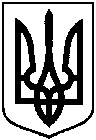 ПРОЄКТОприлюднено «___» ___________ 2021Про затвердження старости Стецьківського старостинського округу